Zał. 1. I MIĘDZYSZKOLNY TURNIEJ MATEMATYCZNY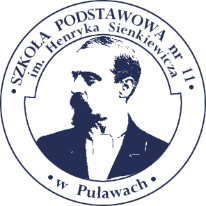 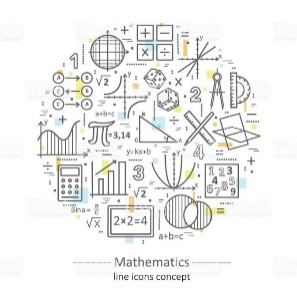 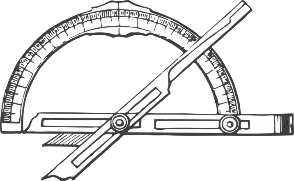  „MAGIA KĄTÓW I TRÓJKĄTÓW” Oświadczenie rodziców (opiekunów prawnych) uczniów biorących udział w turnieju:Oświadczam, iż zgodnie z Ustawą o ochronie danych osobowych z dnia 10 maja 2018 r. (Dz. U. z 2019 r. poz. 1781) wyrażam zgodę na przetwarzanie danych osobowych mojego dziecka ............................................., 
ucznia Szkoły …………….…………………………… w Puławach, do celów związanych z jego udziałem 
w I Międzyszkolnym Turnieju Matematycznym organizowanym przez Szkołę Podstawową nr 11 
w Puławach, który odbędzie się 18 lutego 2020 r.Oświadczam, że zapoznałam/em się z regulaminem I Międzyszkolnego Turnieju Matematycznego 
oraz akceptuję jego postanowienia.Wyrażam zgodę na wykorzystanie wizerunku mojego dziecka do relacji z przebiegu turnieju na łamach prasy lokalnej i stron internetowych organizatora turnieju. ………………………					          ..............................................................data								podpis rodzica (opiekuna prawnego)